Name:				Global Winds ReviewEarth Science Mini UnitWhat is the Coriolis Effect? 

What does it do to wind in the Northern hemisphere?
What does it do it wind in the Southern hemisphere?Fill in the globe below with the winds. Make sure to include: 
 	a. convection cells 	b. clouds (where they are present) 	c. location of high & low pressure on the ground	d. location of high & low pressure aloft 	d. names of the wind systems 	e. arrows to show specific direction of wind movement 
REMEMBER: You may need to rotate your paper to take into account which way the wind is coming from!! 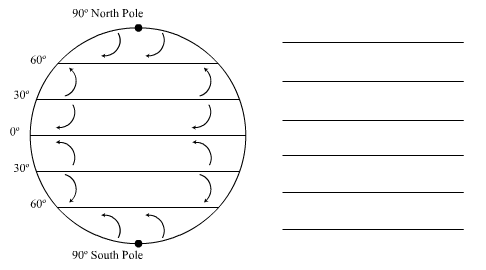 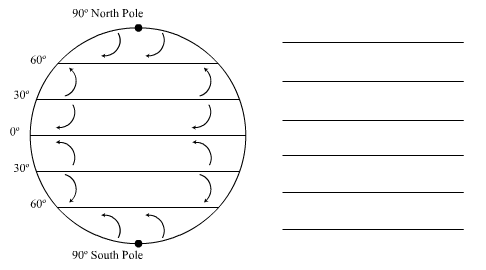 Fill in the table below.In the diagram below, draw arrows to show the convection process that is occurring: 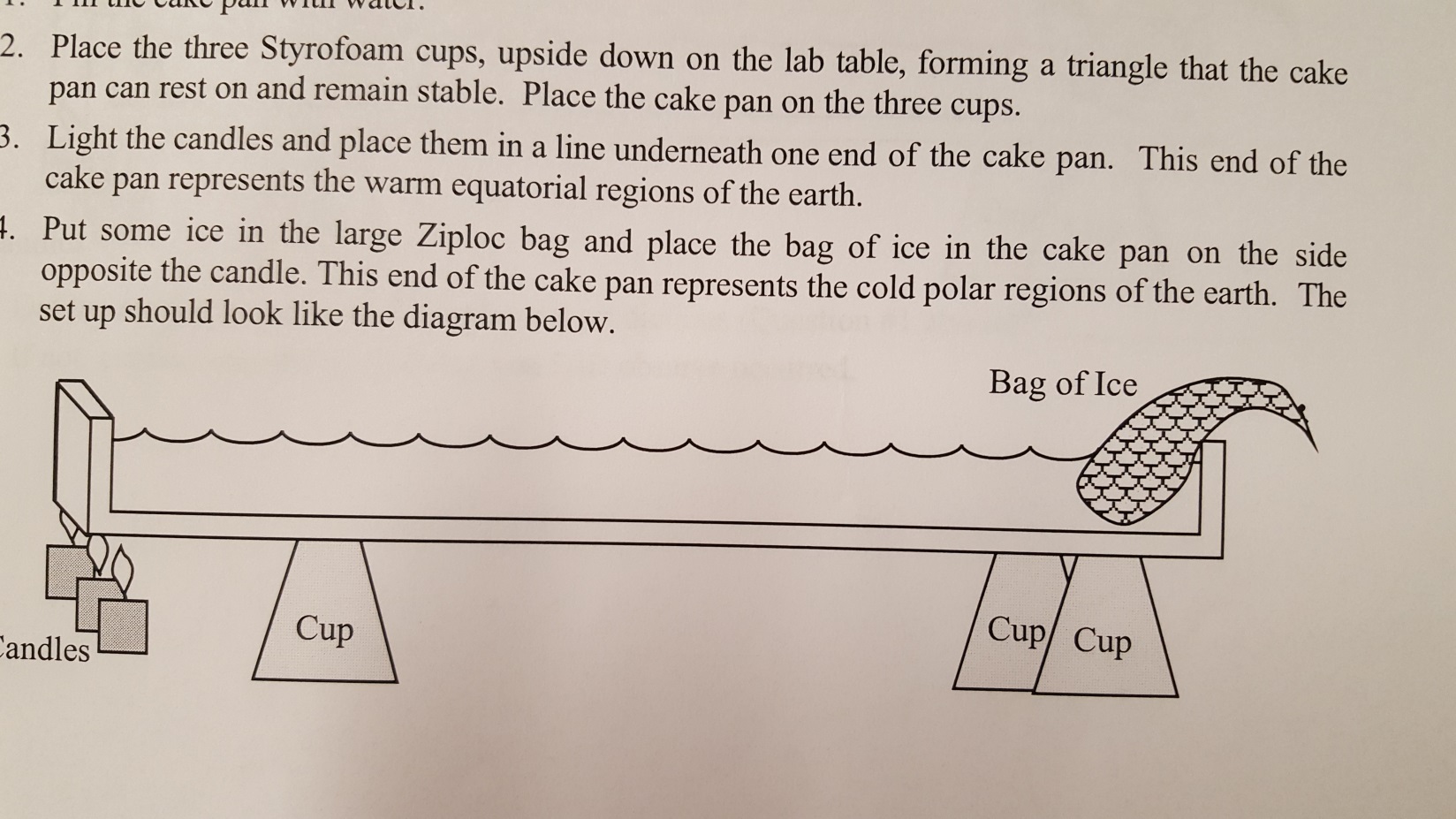 Complete the following chart regarding the wind patterns at the POLE and the EQUATOR:
(Hint: Use your arrows from question #4 to help you answer these questions.)Type of WindLatitude it Starts (Blows From)Latitude it Ends
(Blows Towards)Direction it blows fromRegions/Events AffectedTrade WindsPrevailing WesterliesPolar EasterliesJet Stream LocationPressure at SurfacePressure AloftWind felt at SurfaceWind felt AloftPolesExplain why:Explain why:Explain why:Explain why:EquatorExplain why:Explain why:Explain why:Explain why: